                                                                            ΑΔΑ :ΩΖΖΖΩΗΝ-Φ0Ι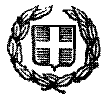    ΕΛΛΗΝΙΚΗ ΔΗΜΟΚΡΑΤΙΑ                                                            NΟΜΟΣ ΧΙΟΥ                                                                     ΔΗΜΟΣ ΧΙΟΥΔΙΕΥΘΥΝΣΗ ΚΟΙΝΩΝΙΚΗΣ ΠΡΟΣΤΑΣΙΑΣ                Χίος , 16 Δεκεμβρίου 2020       ΠΑΙΔΕΙΑΣ & ΠΟΛΙΤΙΣΜΟΥ                               Αρ Πρωτ: 88170                            ΤΜΗΜΑ ΚΟΙΝΩΝΙΚΗΣ ΠΟΛΙΤΙΚΗΣ  ΚΑΙ ΠΟΛΙΤΙΚΩΝ ΙΣΟΤΗΤΑΣ ΤΩΝ ΦΥΛΩΝ                                       Ταχ. Διεύθυνση: Ανδρέα Συγγρού 1 , ΤΚ 82100, Χίος Πληροφορίες:Θεοδώρα Χαβιάρα Τηλέφωνο:2271350055Fax:2271044259ΔΙΑΚΗΡΥΞΗ ΔΗΜΟΠΡΑΣΙΑΣ ΓΙΑ ΤΗΝ  ΜΙΣΘΩΣΗ ΑΚΙΝΗΤΟΥ ΓΙΑ ΤΗ ΣΤΕΓΑΣΗ ΤΟΥ ΚΟΙΝΩΝΙΚΟΥ ΠΑΝΤΟΠΩΛΕΙΟΥ ΤΟΥ ΔΗΜΟΥ ΧΙΟΥ Ο ΔΗΜΑΡΧΟΣ ΧΙΟΥ Έχοντας υπόψη:α)Τις διατάξεις του Π .Δ  270/81 (ΦΕΚ Α' 77/30-3-81).β) Τις διατάξεις του  άρθρου 194 του Ν.3463/2006.γ) Τις διατάξεις του άρθρου 58 και 72 του Ν.3852/2010.δ) τις διατάξεις του  Ν.3130/2003.ε) Τις διατάξεις του άρθρου 203 και 206 του Ν 4555/2018.στ) Την υπ’ αριθ.544/2020 (ΑΔΑ:ΩΙΛΗΩΗΝ-254) Απόφαση του Δημοτικού Συμβουλίου για την αναγκαιότητα μίσθωσης ακινήτου για την στέγαση της αποθήκης και υπόλοιπων δομών του Κοινωνικού Παντοπωλείου του Δήμου Χίου  .ζ) Την υπ’ αριθ.320/2020(ΑΔΑ:63ΔΜΩΗΝ-5ΜΠ)Απόφαση Δημάρχου Χίου περί ορισμού των μελών της Εκτιμητικής Επιτροπής, για την μίσθωση ακινήτου για τη στέγαση της αποθήκης και των υπόλοιπων δομών του Κοινωνικού Παντοπωλείου .η)Την υπ αριθ.829/2020(ΑΔΑ:ΩΞΠ6ΩΗΝ-Θ6Β)Απόφαση της Οικονομικής Επιτροπής περί ορισμού μελών της Επιτροπής Διενέργειας δημοπρασίας και αξιολόγησης προσφορών για τη μίσθωση ακινήτου, για τη στέγαση του Κοινωνικού Παντοπωλείου Δήμου Χίου .θ) Την υπ αριθ. 882/2020(ΑΔΑ:ΩΙΒ4ΩΗΝ-0ΗΣ)Απόφαση της Οικονομικής Επιτροπής με την οποία καθορίστηκαν οι όροι της Διακήρυξης για τη μίσθωση ακινήτου , για τη στέγαση του Κοινωνικού Παντοπωλείου .ι) Την υπ αριθ. Α-1393(79429/17-11-2020)(ΑΔΑ:Ψ12ΩΩΗΝ-Ξ18) Απόφαση Δημάρχου για την ανάληψη υποχρέωσης.  Προκηρύσσουμε δημοπρασία μειοδοτική, φανερή και προφορική για τη μίσθωση ακινήτου από το Δήμο μας, στο οποίο θα στεγαστεί το Κοινωνικό Παντοπωλείο του Δήμου Χίου και καλούμε τους ενδιαφερόμενους να εκδηλώσουν ενδιαφέρον σε προθεσμία είκοσι (20) ημερών από τη δημοσίευση της διακήρυξης , ήτοι μέχρι  7η Ιανουαρίου 2021.Άρθρο 1ο:Περιγραφή μισθίου Το μίσθιο πρέπει:να βρίσκεται εντός αστικού ιστού να έχει έκταση  τουλάχιστον 150 τετραγωνικά μέτρα         να διαθέτει χώρο κουζίνας          να διαθέτει δύο χώρους WC αντρών και γυναικών         να διαθέτει ασφαλή είσοδο στο κτήριο, για την απρόσκοπτη και καθ ́όλα ασφαλή              πρόσβαση των μελώννα διαθέτει αύλειο χώρο         να είναι ισόγειο με δυνατότητα πρόσβασης σε ΑΜΕΑνα είναι προσβάσιμο με τα μέσα μαζικής μεταφοράς να διαθέτει αυτόνομο σύστημα θέρμανσης ή σύστημα κλιματισμούθα εκτιμηθεί θετικά εφόσον υπάρχει πρόσωπο του ακινήτου σε κεντρική οδό όλοι οι χώροι να διαθέτουν τα απαραίτητα ανοίγματα, βάσει του κτιριοδομικού κανονισμού, για την επίτευξη φυσικού αερισμού και φωτισμούΣε συνδυασμό με όλα τα παραπάνω, θα πρέπει να εξετάζονται και τα εξής:    ● Η στατική επάρκεια του κτηρίου.● Η νομιμότητα της κατασκευής του ή η αιτιολογημένη εξαίρεσή της από τις οικείες πολεοδομικές διατάξεις.● Η τήρηση των διατάξεων του Γ.Ο.Κ. του 1985 και του Κτιριοδομικού Κανονισμού του Π.Δ/τος71/1998 (ΦΕΚ 32/Α/17-2-1988) για την Πυροπροστασία, καθώς και η νομοθεσία που αφορά στις κατασκευές και εγκαταστάσεις για άτομα ειδικής κατηγορίας, π.χ. Α.με.Α.● Τα δομικά υλικά κατασκευής τους να μην περιέχουν επιβλαβή για την υγεία στοιχεία, όπως π.χ. αμίαντο.Άρθρο 2ο  : Τρόπος Διενέργειας της ΔημοπρασίαςΗ δημοπρασία είναι μειοδοτική, φανερά και προφορική και διεξάγεται σε δύο στάδια  ως εξής: Α. Διακήρυξη εκδήλωσης ενδιαφέροντος. Ο Δήμαρχος δημοσιεύει λεπτομερή διακήρυξη,  βάσει των υπό της Οικονομικής Επιτροπής καθορισμένων όρων ,  καλώντας τους ενδιαφερομένους όπως, εντός προθεσμίας είκοσι (20) ημερών από της δημοσιεύσεως, εκδηλώσουν ενδιαφέρον. Οι προσφορές ενδιαφέροντος κατατίθενται σε σφραγισμένο φάκελο ο οποίος συνοδεύεται από αίτηση συμμετοχής στη δημοπρασία ( εκτός του φακέλου), στο πρωτόκολλο του Δήμου Χίου (Δημοκρατίας 2), υπόψη της Δ/νσης Κοινωνικής Προστασίας , Παιδείας και Πολιτισμού του Δήμου Χίου, προκειμένου να λάβουν αριθμό πρωτοκόλλου. Στη συνέχεια μετά τη λήξη του 20ημέρου , η αρμόδια δημοτική υπηρεσία αποστέλλει  τις προσφορές , στην επιτροπή του άρθρου 7 του ΠΔ 270/81, η οποία με επιτόπια έρευνα, κρίνει περί της καταλληλότητος των προσφερομένων ακινήτων και περί του αν ταύτα πληρούν τους όρους της διακήρυξης. Η επιτροπή συντάσσει σχετική έκθεση, εντός δέκα (10) ημερών από της λήψεως των προσφορών. Οι λόγοι αποκλεισμού ενός ακινήτου αιτιολογούνται επαρκώς στην έκθεση. Η έκθεση αξιολόγησης, με το διάγραμμα του ακινήτου το οποίο συντάσσεται από τον μηχανικό της επιτροπής και θεωρείται από τον προϊστάμενο της τεχνικής υπηρεσίας, αποστέλλονται στο δήμο, ο οποίος την κοινοποιεί  σε κάθε έναν που εκδήλωσε ενδιαφέρον. Η εκτίμηση της αξίας του ακινήτου γίνεται επίσης από την Επιτροπή Καθορισμού τιμήματος του ακινήτου.  Β. Διενέργεια δημοπρασίας. Μετά την ολοκλήρωση της Α φάσης ,  ο Δήμαρχος ορίζει ημέρα και ώρα διεξαγωγής της δημοπρασίας, καλώντας με αποδεικτικό, να λάβουν μέρος σε αυτήν μόνο εκείνοι των οποίων τα ακίνητα κρίθηκαν κατάλληλα από την επιτροπή εκτίμησης  κατά τη διαδικασία της πρώτης φάσης. Μετά τη λήξη της δημοπρασίας συντάσσεται πρακτικό το οποίο υπογράφεται από την Επιτροπή διενέργειας της δημοπρασίας και τον τελευταίο  μειοδότη. Σε περίπτωση που κατά τη διάρκεια της δημοπρασίας δεν γίνουν προσφορές από τους διαγωνιζόμενους, των οποίων το προσφερόμενο ακίνητο κρίθηκε κατάλληλο, σαν μίσθωμα θεωρείται το ζητούμενο με την μικρότερη έγγραφη προσφορά. Επί περισσοτέρων ίσων προσφορών εγκρίνεται από την Οικονομική Επιτροπή το μίσθωμα που ανταποκρίνεται σε μίσθιο και θεωρείται καταλληλότερο για τις ανάγκες του Δήμου. Τα πρακτικά της δημοπρασίας υπόκεινται στην έγκριση της Οικονομικής Επιτροπής και του Γενικού Γραμματέα Αποκεντρωμένης Διοίκησης Β. Αιγαίου , ο δε τελευταίος μειοδότης είναι υπεύθυνος για την προσφορά του μέχρι που θα κοινοποιηθεί στο όνομά του η έγκριση ή απόρριψη των αποτελεσμάτων της δημοπρασίας.Άρθρο 3ο :Συμμετοχή  ενδιαφερομένων-Δικαιολογητικά συμμετοχήςΑ. Δικαίωμα συμμετοχής στο διαγωνισμό έχουν οι ιδιοκτήτες (φυσικά ή νομικά πρόσωπα) των ακινήτων που έχουν την πλήρη και αποκλειστική κυριότητά τους ή οι επικαρπωτές αυτών και γενικά όσοι έχουν τα νόμιμα δικαιώματα για την εκμίσθωσή τους, σύμφωνα με τους όρους και τις προϋποθέσεις, που περιγράφονται στην παρούσα, οι οποίοι πρέπει να αποδεικνύουν ότι έχουν νόμιμο δικαίωμα κυριότητας ή εκμετάλλευσης, διάθεσης και δέσμευσης της χρήσης των προσφερόμενων ακινήτων καθώς και μίσθωσης αυτών καθώς επίσης και νόμιμο δικαίωμα διαμόρφωσης και τροποποίησης των χώρων του ακινήτου, σε περίπτωση που απαιτείται. Β. Όσοι επιθυμούν να λάβουν μέρος στη δημοπρασία, καλούνται να υποβάλουν αυτοπροσώπως ή δια πληρεξούσιου, αίτηση-προσφορά ενδιαφέροντος, εντός προθεσμίας είκοσι (20) ημερών από τη δημοσίευση στο τύπο της περίληψης της διακήρυξης, την οποία παραλαμβάνουν από το Τμήμα Κοινωνικής Πολιτικής και Πολιτικών Ισότητας των Φύλων του Δήμου Χίου (Δημοτική Πινακοθήκη) , τηλ. 2271350055/052 , όπως ορίζεται κατωτέρω: - Για τις Ομόρρυθμες και ετερόρρυθμες Εταιρείες από το διαχειριστή τους ή άλλο εκπρόσωπο της εταιρείας που έχει τις σχετικές εξουσίες όπως ορίζεται στο καταστατικό της και τις τυχόν τροποποιήσεις του. - Για τις Εταιρείες Περιορισμένης Ευθύνης Ε.Π.Ε και τις Ιδιωτικές Κεφαλαιουχικές Εταιρείες Ι.Κ.Ε από το διαχειριστή τους όπως ορίζεται στο καταστατικό και τις τυχόν τροποποιήσεις του. -Για τις Ανώνυμες Εταιρείες Α.Ε από το νόμιμο εκπρόσωπο τους, όπως η ιδιότητα και οι σχετικές εξουσίες του αποδεικνύονται από το ΦΕΚ εκπροσώπησης ή από άλλο εκπρόσωπο τους που εξουσιοδοτείται νόμιμα από το Διοικητικό Συμβούλιο για το σκοπό αυτό με πρακτικό του και σχετικό συμβολαιογραφικό πληρεξούσιο. - Για τα λοιπά νομικά πρόσωπα από το νόμιμο εκπρόσωπο τους όπως η ιδιότητα και οι σχετικές εξουσίες του αποδεικνύονται νόμιμα ή από άλλο εκπρόσωπο του εξουσιοδοτείται για το σκοπό αυτό νόμιμα από αρμόδιο όργανο. Τα αναφερόμενα αποδεικτικά έγγραφα εκπροσώπησης απαιτείται να προσκομιστούν ως πρωτότυπα ή νομίμως επικυρωμένα φωτοαντίγραφα εφόσον πρόκειται για πιστοποιητικά δικαστικής αρχής.Οι ενδιαφερόμενοι πρέπει να προσκομίσουν επί ποινή αποκλεισμού , κατά την πρώτη  φάσητης δημοπρασίας, κυρίως φάκελο , με την αίτηση εκδήλωσης ενδιαφέροντος η οποία θα πρέπει να συνοδεύεται από τα κάτωθι δικαιολογητικά: 1.Φωτοαντίγραφο αστυνομικής ταυτότητας .2.Υπεύθυνη δήλωση του Ν. 1599/86 (ΦΕΚ 757) με θεωρημένο το γνήσιο της υπογραφής, ότι έλαβε γνώση των όρων της διακήρυξης, τους οποίους αποδέχεται πλήρως και ανεπιφυλάκτως.3.Δημοτική ενημερότητα από τον Δήμο Χίου περί μη οφειλής που να ισχύει την ημέρα του διαγωνισμού.4.Φορολογική και ασφαλιστική ενημερότητα που να ισχύουν την ημέρα του διαγωνισμού.5.Εγγύηση συμμετοχής στη δημοπρασία που ορίζεται σε ποσοστό δέκα επί τοις εκατό (10%) του ορίου πρώτης προσφοράς του μειοδότη υπολογιζόμενου για ένα έτος τουλάχιστον (άρθρο 3, παρ. 2Γγ Π.Δ. 270/81) και βεβαιώνεται με την προσκόμιση ισόποσου γραμματίου του Ταμείου Παρακαταθηκών και Δανείων ή εγγυητική επιστολή αναγνωρισμένης τράπεζας.6.Φάκελο τεχνικής προσφοράς, ο οποίος θα περιλαμβάνει:α)Τεχνική Έκθεση στην οποία θα περιγράφονται λεπτομερώς, η επιφάνεια, η θέση και τα λοιπά τεχνικά χαρακτηριστικά του ακινήτου που προσφέρουν, καθώς και τα πλήρη στοιχεία του εκμισθωτή (ιδιοκτήτη) του ακινήτου υπογεγραμμένα από μηχανικό.β)Υπεύθυνη δήλωση του Ν. 1599/86 (ΦΕΚ 757) με θεωρημένο το γνήσιο της υπογραφής, στην οποία να δηλώνεται, από τον προσφέροντα, το δικαίωμα για την εκμίσθωση του ακινήτου.γ)Υπεύθυνη δήλωση του Ν. 1599/1986 (ΦΕΚ 757) με θεωρημένο το γνήσιο της υπογραφής, στην οποία να δηλώνεται από τον προσφέροντα, ότι το ακίνητο δεν έχει υποστεί βλάβες από σεισμό ή πυρκαγιά .δ)Αντίγραφο της οικοδομικής άδειας του ακινήτου θεωρημένο από την αρμόδια πολεοδομική αρχή και σε περίπτωση μη ύπαρξης αυτού, βεβαίωση αρμόδιας αρχής(Πολεοδομίας ή Δήμου) για τη νομιμότητα κατασκευής του κτηρίου και μελέτη στατικότητας πολιτικού μηχανικού για τη στατική επάρκεια αυτού και τα ωφέλιμα φορτία που μπορεί να αναλάβει.ε)Τίτλο ιδιοκτησίας ή αν δεν υπάρχει, υπεύθυνη δήλωση του Ν. 1599/86 (ΦΕΚ 757) με θεωρημένο το γνήσιο της υπογραφής ότι δεν έχει νόμιμο τίτλο κτήσης κυριότητας και θα αναφέρει περί του τρόπου κτήσης της κυριότητας του, προσκομίζοντας παράλληλα αντίγραφο του Ε9.στ)Κάτοψη και τομή του ακινήτου, τοπογραφικό διάγραμμα οικοπέδου θεωρημένα από το Τμήμα Πολεοδομίας του Δήμου Χίου .ζ)Εγκεκριμένο πιστοποιητικό πυρασφάλειας από την Πυροσβεστική Υπηρεσία, ή υπεύθυνη δήλωση του Ν. 1599/86 (ΦΕΚ 757) με θεωρημένο το γνήσιο της υπογραφής ότι σε περίπτωση κατακύρωσης του διαγωνισμού στο όνομα του θα λάβει τα απαιτούμενα μέτρα πυρασφάλειας και ασφάλειας.η)Πιστοποιητικό Ενεργειακής Απόδοσης (ΠΕΑ).θ)Υπολογισμό αντικειμενικής αξίας του κτιρίου από τη ΔΟΥ, Συμβολαιογράφο κτλ.Οι αιτήσεις εκδήλωσης ενδιαφέροντος αποστέλλονται στην Επιτροπή Καταλληλότητας- Εκτιμητική , η οποία με επιτόπια έρευνα κρίνει περί της καταλληλότητας των προσφερόμενων ακινήτων και συντάσσει πρακτικό. Για όσα ακίνητα κριθούν κατάλληλα συντάσσεται ξεχωριστό πρακτικό και ορίζεται η μισθωτική τους αξία. Οι διαγωνιζόμενοι είναι υποχρεωμένοι με την ποινή της απόρριψης κάθε αίτησής τους για αποζημίωση κατά του Δήμου, να ζητούν εγγράφως και επι αποδείξει, πριν τη συμμετοχή τους στη δημοπρασία, όσες διασαφηνίσεις θεωρούν αναγκαίες.Άρθρο 4ο : Τρόπος σύνταξης και επίδοσης Οι φάκελοι (συνοδευόμενοι από αίτηση συμμετοχής στη δημοπρασία η οποία θα βρίσκεται εκτός φακέλου) θα παραδοθούν στο Πρωτόκολλο του Δήμου Χίου , υπόψη «Δ/νσης Κοινωνικής Προστασίας , Παιδείας και Πολιτισμού ,  σφραγισμένοι, οι οποίοι θα γράφουν απ’ έξω την επωνυμία του διαγωνιζόμενου, τα στοιχεία της διακήρυξης (τίτλος, αριθμός πρωτοκόλλου), την ημερομηνία λήξης της προθεσμίας κατάθεσης και τα στοιχεία του αποστολέα.Τα δικαιολογητικά θα πρέπει:α)Να μην έχουν ξυσίματα, σβησίματα, υποσημειώσεις ή υστερόγραφο, μεσόστιχα, παρεμβολές κενά, συγκοπές και συντμήσεις που μπορούν να θέσουν σε αμφιβολία όρους, τιμές ή την ταυτότητα των εκμισθωτών.β)Να αναγράφουν τα ακριβή στοιχεία του εκμισθωτή.γ)Να είναι σαφή και πλήρη.Οι ενδιαφερόμενοι, των οποίων τα ακίνητα κρίθηκαν κατάλληλα κατά την διαδικασία της 1ης φάσης του διαγωνισμού, από την Επιτροπή καταλληλότητας, θα κληθούν εγγράφως, να προσέλθουν για τη συμμετοχή τους στον διαγωνισμό για την οικονομική προσφορά ενώπιον της Επιτροπής του διαγωνισμού. Σε αυτούς που θα αποσταλούν προσκλήσεις θα πρέπει να παρευρεθούν αυτοπροσώπως, ή εφόσον πρόκειται για εταιρεία, προκειμένου μεν για προσωπικές εταιρείες ο νόμιμος εκπρόσωπος αυτών, για δε κεφαλαιουχικές, εξουσιοδοτημένο άτομο με απόφαση του Δ.Σ. της Εταιρείας την οποία, επί ποινή αποκλεισμού, θα προσκομίσει ενώπιον της Επιτροπής διεξαγωγής του διαγωνισμού κατά την ημέρα και ώρα που θα υποδειχθεί από την πρόσκληση.Οι συμμετέχοντες θα δηλώνουν την οικονομική προσφορά προφορικά κατ’ αλφαβητική σειρά εκφωνήσεως και πάσα προσφορά είναι δεσμευτική για τον εκάστοτε μειοδότη και η δέσμευση αυτή μεταφέρεται αλληλοδιαδόχως από τον πρώτο στους επόμενους και επιβαρύνει οριστικά τον τελευταίο μειοδότη.Οι προσφορές των μειοδοτών αναγράφονται στο Πρακτικό του διαγωνισμού, κατά σειρά της ως άνω εκφωνήσεως, με το ονοματεπώνυμό τους.Άρθρο 5ο :ΕγγυητήςΟ τελευταίος μειοδότης υποχρεούται να παρουσιάσει αξιόχρεο εγγυητή, ο οποίος θα υπογράψει τα πρακτικά της δημοπρασίας και έτσι καθίσταται αλληλεγγύως και εις ολόκληρον υπεύθυνος με αυτόν για την εκπλήρωση των όρων της σύμβασης.                                           Άρθρο 6ο:Δικαιώμα αποζημίωσηςΟ τελευταίος μειοδότης δεν αποκτά δικαίωμα προς αποζημίωση από τη μη έγκριση των πρακτικών της δημοπρασίας από την Οικονομική Επιτροπή.                                                   Άρθρο 7ο : Υπογραφή ΣύμβασηςΟ τελευταίος μειοδότης υποχρεούται όπως εντός δέκα ημερών από την κοινοποίηση, που ενεργείται με αποδεικτικό παραλαβής, της απόφασης της Οικονομικής Επιτροπής περί κατακυρώσεως ή εγκρίσεως του αποτελέσματος της δημοπρασίας, να προσέλθει μαζί με τον εγγυητή του ,  για την σύνταξη και υπογραφή της σύμβασης. Σε αντίθετη περίπτωση και με την παρέλευση των δέκα (10) ημερών,  ενεργείται αναπλειστηριασμός εις βάρος του και του εγγυητή του, οι οποίοι ευθύνονται για το μεγαλύτερο τυχόν οικονομικό αποτέλεσμα της  δημοπρασίας από αυτό της προηγουμένης.Μετά το πέρας της παραπάνω προθεσμίας των δέκα (10) ημερών η σύμβαση θεωρείται ότι καταρτίστηκε οριστικά. Η Σύμβαση συντάσσεται σε τέσσερα (4) πρωτότυπα εκ των οποίων παραλαμβάνουν από ένα ο κάθε συμβαλλόμενος, ένα η μονάδα που θα στεγαστεί στο ακίνητο ή η προϊσταμένη αυτής αρχή και ένα η αρμόδια Δ.Ο.Υ.Ο Δήμος, ως μισθωτής, μπορεί να προβεί κατά τη διάρκεια της μίσθωσης, χωρίς καμιά αποζημίωση στον εκμισθωτή, σε μονομερή λύση της σύμβασης, εάν:α) Καταργηθεί η μονάδα εν όλω ή εν μέρει ή υπαχθεί σε άλλη υπηρεσία , έτσι ώστε το μίσθιο να μην εξυπηρετεί πλέον τις ανάγκες της.β) Μεταφερθεί η μονάδα σε ιδιόκτητο ακίνητο.γ) Προσφερθεί σε αυτή, από τρίτο, η δωρεάν χρήση κατάλληλου ακινήτου για τον υπόλοιπο χρόνο της μίσθωσης.δ) Αναδιαρθρωθεί η μονάδα, κατά τη διάρκεια της μίσθωσης, ούτως ώστε το ακίνητο να μην εξυπηρετεί τις ανάγκες αυτής ή να μην είναι απαραίτητο.ε) Μεταφερθεί σε άλλο μέρος, η εγκατεστημένη στο ακίνητο μονάδα, έστω και προσωρινά.στ) Ο εκμισθωτής αρνηθεί ή δεν πραγματοποιήσει τις εργασίες που αναφέρονται στο άρθρο 10 της παρούσας.Σε περίπτωση μεταφοράς μέρους της μονάδας μπορεί, με απόφαση της Οικονομικής Επιτροπής, να γίνεται ανάλογη μείωση του μισθώματος μέχρι τη λήξη της κύριας Σύμβασης.  Για τη λύση της Σύμβασης σύμφωνα με τα παραπάνω, εκδίδεται από τον Δήμαρχο απόφαση πρόωρης λύσης της μίσθωσης, ύστερα από γνωμοδότηση της Οικονομικής Επιτροπής, η οποία συντάσσεται με βάση το σχετικό έγγραφο αίτημα της στεγασμένης μονάδας και σύμφωνη γνώμη της Προϊσταμένης αυτής αρχής.  Η απόφαση πρόωρης λύσης της μίσθωσης κοινοποιείται στον εκμισθωτή του ακινήτου και επιφέρει τα αποτελέσματα της, σε τριάντα (30) ημέρες τουλάχιστον μετά την κοινοποίηση της. Από την ημερομηνία αυτή παύει κάθε υποχρέωση του Δήμου για καταβολή μισθωμάτων.              Άρθρο 8ο :Διάρκεια ΜίσθωσηςΗ διάρκεια της μίσθωσης ορίζεται σε δώδεκα (12) έτη αρχομένης από την ημερομηνία υπογραφής της σύμβασης μίσθωσης. Η σύμβαση μπορεί να λυθεί πριν την πάροδο των δώδεκα (12) ετών , με νεότερη συμφωνία και των δυο μερών.Άρθρο 9ο :Προθεσμία καταβολής του ΜισθώματοςΤο μίσθωμα θα κατατίθεται ανά τρίμηνο, στο τέλος κάθε τριμηνίας, σε λογαριασμό του δικαιούχου.                                     Άρθρο 10Ο :Κρατήσεις Το μίσθωμα υπόκειται στις νόμιμες κρατήσεις.Άρθρο 11ο:Αναμίσθωση-ΥπεκμίσθωσηΣιωπηρή αναμίσθωση, ως και υπεκμίσθωση του μισθίου από τον μισθωτή απαγορεύεται απολύτως.                                   Άρθρο 12ο:Υποχρεώσεις- Δικαιώματα μισθωτή Ο μισθωτής υποχρεούται να διατηρεί και διαφυλάσσει την κατοχή του μισθίου, τις υπέρ αυτού δουλειές, τα όρια αυτού και εν γένει το μίσθιο, σε καλή κατάσταση, προστατεύοντας αυτό απέναντι σε κάθε καταπάτηση, διαφορετικά ευθύνεται σε αποζημίωση. Ο Δήμος Χίου υποχρεούται με τη λήξη της μίσθωσης, να παραδώσει το ακίνητο στην κατάσταση την οποία το παρέλαβε, διαφορετικά ευθύνεται σε αποζημίωση.Ο Δήμος Χίου δεν ευθύνεται και δεν υποχρεούται να καταβάλλει καμιά αποζημίωση στον εκμισθωτή (α) για επιγενόμενες βλάβες ή ζημιές στο ακίνητο του, οφειλόμενες στη συνήθη χρήση ή κακή κατάσταση ή κατασκευή του κτηρίου ή σε τυχαίο γεγονός, ανωτέρα βία, κ.λ.π. (η έννοια των συνήθων χρήσεων επί μισθώσεων των υπηρεσιών είναι ευρύτερη των κοινών μισθώσεων), (β) για αλλαγές ή βελτιώσεις στις οποίες θα προβεί πριν ή μετά την κατακύρωση του αποτελέσματος της δημοπρασίας ή (γ) αν, από δική του υπαιτιότητα, ανακληθεί η απόφαση περί κατακύρωσης του αποτελέσματος της δημοπρασίας ή λυθεί η σύμβαση, ή (δ) εάν δεν εγκριθούν τα πρακτικά του διαγωνισμού. Κατά τη διάρκεια της μίσθωσης, ο Δήμος Χίου  έχει τη δυνατότητα ακόμη και αν δεν προβλέπεται σχετικά από τη Σύμβαση, να εγκαταστήσει στο μίσθιο υπηρεσία του διαφορετική εκείνης της οποίας η στέγαση είχε αρχικά προβλεφθεί, ή να συστεγάσει με την υπηρεσία αυτή και άλλη υπηρεσία, χωρίς ο εκμισθωτής να δικαιούται αποζημίωση ή πρόσθετο μίσθωμα.Άρθρο 13ο:Υποχρεώσεις εκμισθωτή(ιδιοκτήτη) Ο εκμισθωτής (ιδιοκτήτης) οφείλει να έχει ασφαλισμένο το οίκημα (μίσθιο) κατά του πυρός, διαφορετικά ο Δήμος, απαλλάσσεται από κάθε υποχρέωση, για τυχόν ζημιές, που μπορεί να προκληθούν στο μίσθιο, από εκδήλωση πυρκαγιάς.Ο εκμισθωτής (ιδιοκτήτης) υποχρεούται να ενεργήσει όλες τις δαπάνες που αφορούν στις εργασίες εγκατάστασης και σύνδεσης με τα δίκτυα Ο.Τ.Ε., Δ.Ε.Η., Ύδρευσης, τοποθέτησης πυρασφάλειας, ασφάλειας, καλύπτοντας τους όρους υγιεινής, τις δαπάνες εγκατάστασης ηλεκτρικών κουδουνιών, σύμφωνα με τις υποδείξεις του Δήμου και να παραδώσει το μίσθιο έτοιμο και κατάλληλο για χρήση, μέσα στην ορισθείσα προθεσμία. Ο εκμισθωτής (ιδιοκτήτης) υποχρεούται να ενεργήσει με δικά του έξοδα όλες τις εργασίες, που αφορούν στη σύνδεση με τα δίκτυα αποχέτευσης και όπου αυτό δεν είναι εφικτό, να προβαίνει σε όλες τις δαπάνες εκκενώσεως βόθρων, οπόταν αυτό είναι αναγκαίο κατά τη διάρκεια της μίσθωσης, καθώς επίσης και στις απαραίτητες επισκευές στο ακίνητο και να επανορθώσει τις φθορές που προέρχονται από τη συνηθισμένη χρήση του ακινήτου (μισθίου), μέσα στην προθεσμία που τάσσεται από τη στεγαζόμενη μονάδα.Σε περίπτωση που ο εκμισθωτής αρνηθεί ή δεν πραγματοποιήσει τις παραπάνω εργασίες, ο Δήμος έχει το δικαίωμα να προβεί: (α) Σε διακοπή της καταβολής των μισθωμάτων μέχρι την εκτέλεση των εργασιών από τον εκμισθωτή, (β) Σε μονομερή λύση της σύμβασης και την μίσθωση άλλου ακινήτου, σε βάρος του εκμισθωτή, σύμφωνα με τα προβλεπόμενα, (γ) Σε εκτέλεση όλων των απαιτούμενων εργασιών επισκευής του ακινήτου, σε βάρος του εκμισθωτή, παρακρατώντας τη σχετική δαπάνη από τα μισθώματα του ακινήτου, όπως αυτή η δαπάνη προκύπτει από σχετική τεχνική έκθεση –βεβαίωση τεχνικής υπηρεσίας του Δήμου.Ο εκμισθωτής (ιδιοκτήτης) έχει υποχρέωση να παραδώσει το οίκημα στη χρήση του Δήμου, έτοιμο και κατάλληλο μέσα στην προθεσμία που θα ορίσει η Οικονομική Επιτροπή και μετά την εκτέλεση όλων των τυχόν υποδειχθεισών επισκευών και διαρρυθμίσεων και σύμφωνα με τους όρους της παρούσας διακήρυξης, της απόφασης έγκρισης και της Σύμβασης της μίσθωσης. Σε αντίθετη περίπτωση, καταπίπτει υπέρ του Δήμου η εγγύηση που έχει κατατεθεί και ακολουθούνται οι διαδικασίες που προβλέπει η σχετική νομοθεσία.Η παραλαβή του ακινήτου (μισθίου) από τον Δήμο καθώς και η παράδοσή του στον εκμισθωτή μετά τη λήξη της σύμβασης, ενεργείται από τον Προϊστάμενο της Οικονομικής Υπηρεσίας , αφού συνταχθεί Πρωτόκολλο παράδοσης –παραλαβής σε τέσσερα (4) πρωτότυπα. Ο εκμισθωτής καλείται εγγράφως, από τον Προϊστάμενο της Οικονομικής Υπηρεσίας , να παραστεί αυτοπροσώπως ή με εξουσιοδοτημένο άτομο στην παραλαβή ή στην παράδοση του ακινήτου (μισθίου), αν αρνηθεί δε να προσέλθει, συντάσσεται Πρωτόκολλο από τον Προϊστάμενο της Οικονομικής Υπηρεσίας  και κοινοποιείται σε αυτόν με απόδειξη.Η με Πρωτόκολλο παραλαβή του ακινήτου (μισθίου) από τον Υπεύθυνό της, δεν απαλλάσσει τον εκμισθωτή από την ευθύνη του, για ελλείψεις ή για πάσης φύσεως ελαττώματα του μισθίου.Εάν το ακίνητο (μίσθιο) κατά τη διάρκεια της μίσθωσης περιέλθει με οποιονδήποτε νόμιμο τρόπο στην κυριότητα, νομή, επικαρπία, χρήση, κ.λ.π. άλλου προσώπου, η μίσθωση συνεχίζεται αναγκαστικά στο πρόσωπο του νέου ιδιοκτήτη, νομέα, επικαρπωτή, χρήστη, κ.λ.π., θεωρούμενου αυτού εφεξής ως εκμισθωτή.Στον τελευταίο εκμισθωτή καταβάλλονται από το Δήμο τα μισθώματα, χωρίς καμιά άλλη διατύπωση, από τότε που κοινοποιείται νόμιμα σε αυτόν ο οικείος νόμιμος τίτλος βάσει του οποίου κατέστη αυτός νομέας, επικαρπωτής, χρήστης, κ.λ.π., νομίμως μεταγραμμένος, εφόσον αυτός χρήζει κατά νόμο μεταγραφής ή τα δικαιολογητικά σε περίπτωση μη ύπαρξης τίτλου κτήσης που αναγράφονται στο άρθρο 3, περ.4, εδ.δ του παρόντος (τα ανωτέρω δικαιολογητικά υποβάλλονται από τον ενδιαφερόμενο στον Προϊστάμενο της αρμόδιας Υπηρεσίας, ο οποίος φροντίζει για τις παραπέρα νόμιμες ενέργειες.Άρθρο 14ο :Κατακύρωση Μετά τη λήξη της δημοπρασίας, τα πρακτικά θα υπογραφούν από την Επιτροπή Διαγωνισμού, τον τελευταίο μειοδότη και τον εγγυητή του και θα εγκριθούν με απόφαση της Οικονομικής Επιτροπής. Η απόφαση αυτή υπόκειται στον έλεγχο του αρμόδιου Οργάνου σύμφωνα με το άρθρο 225 του Ν. 3852/2010, όπως αντικαταστάθηκε από το άρθρο 116 του Ν.4555/2018.Ο τελευταίος μειοδότης δεν αποκτά κανένα δικαίωμα για αποζημίωση από τη μη έγκριση των πρακτικών της δημοπρασίας. Άρθρο 15ο :Επανάληψη της δημοπρασίαςΗ δημοπρασία επαναλαμβάνεται οίκοθεν από τον δήμαρχο εάν δεν παρουσιάσθηκε κατ' αυτήν μειοδότης. Η δημοπρασία επαναλαμβάνεται κατόπιν αποφάσεως του δημοτικού συμβουλίου όταν συντρέχουν οι λόγοι που προβλέπονται στις διατάξεις του άρθρου 6 , παρ 2 του ΠΔ 270/81.Άρθρο 16ο : Δημοσίευση ΔιακήρυξηςΗ διακήρυξη θα δημοσιευθεί με φροντίδα του Δημάρχου τουλάχιστον δέκα(10)  ημέρες πριν από τη διενέργεια της δημοπρασίας με τοιχοκόλληση αντιγράφου αυτής στον πίνακα ανακοινώσεων του δημοτικού καταστήματος και στην ιστοσελίδα του Δήμου Χίου . Επιπλέον περίληψη της διακήρυξης θα δημοσιευτεί σε δύο ημερήσιες νομαρχιακές εφημερίδες (ή σε δυο τουλάχιστον εβδομαδιαίες αν δεν εκδίδεται ημερήσια εφημερίδα ) και σε μία εβδομαδιαία νομαρχιακή εφημερίδα. Άρθρο 17ο : Πληροφόρηση ενδιαφερομένωνΠληροφορίες για τη δημοπρασία παρέχονται από το Τμήμα Κοινωνικής Πολιτικής και Πολιτικών Ισότητας των Φύλων του Δήμου Χίου ,Διεύθυνση: Ανδρέα Συγγρού 1 (Δημοτική Πινακοθήκη και στα τηλέφωνα 2271350055 και 2271350052 ( Αρμ: κ. Θεοδώρα Χαβιάρα).Αντίγραφο της διακήρυξης χορηγείται ή αποστέλλεται στους ενδιαφερόμενους ύστερα από αίτηση που υποβάλλεται στην παραπάνω διεύθυνση, μέχρι και την προηγούμενη της καταληκτικής ημερομηνίας.     Ο Δήμαρχος Χίου Σταμάτιος Κάρμαντζης 